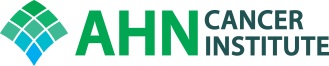 AHNCI Urologic Oncology Program Tumor BoardWednesday, December 18, 20195:00-6:00 p.m.Radiation Oncology Conference Room #3, 02 AGHZoom Meeting: https://zoom.us/j/734153399Dial US: +1 669 900 6833Meeting ID: 734 153 399Cases to be discussedCase De-identified patientReasonPresenter1LS MRN: 595151972yo male with pT3a Gleason 4+4 = 8 adenocarcinoma of the prostate s/p R0 resection with RALP in 2014. Subsequent development of oligometastasis in left pubic ramus and left acetabulum s/p RT. Treated with intermittent ADT since. Now with rise in PSA and new enhancing nodules in the prostate fossa on CT TAP. Need to review radiology.JB2EF MRN: 1074416371 yo male with pT2 pN0 Gleason 4+5 = 9 adenocarcinoma of the prostate who is s/p R0 resection with RALP 05/24/2019. Now has biochemical failure PSA = 0.22 and palpable nodule on DRE consistent with local recurrence. Need to review CT abdomen/pelvis.JB3RH MRN: 4418073Evaluate for chemotherapyRF4MC MRN: 312664Pheochromocytoma of left adrenal gland AF 5JC MRN: 10537883Prostate Ca, need pathology and radiology reviewSM4JE MRN: 133567Prostate Ca RF